ARCHIVO PDF PARA TITULACIÓN INTEGRALPLANES DE ESTUDIOS 2009-2010 (COMPETENCIAS)CD EN FORMATO PDF EN UN ARCHIVO CON EL NOMBRE DEL TEMA DEL PROYECTO, Y QUE CONTENGA LA INFORMACIÓN EN EL SIGUIENTE ORDEN:                                     PORTADA DE TEMA DEL PROYECTO SEGÚN GUÍA (SIN FIRMAS)                                        OFICIO LIBERACIÓN DE PROYECTO, 4 FIRMAS (ESCANEADO)  UN ARCHIVO PDF       DEDICATORIAS O AGRADECIMIENTOS  (OPCIONAL)CON EL NOMBRE DE TEMA      ÍNDICE Y CONTENIDO DE TRABAJO APROBADO POR MAESTROS                                                       ANEXOS, PLANOS U OTROS CUANDO APLIQUE,  Y/O 2DO. ARCHIVO PDF  -   SÍ LOS ANEXOS SON EXTENSOS O PESADOS (CON NOMBRE ANEXOS) _____________________________________________________________________              EJEMPLO DE ETIQUETA PARA CD 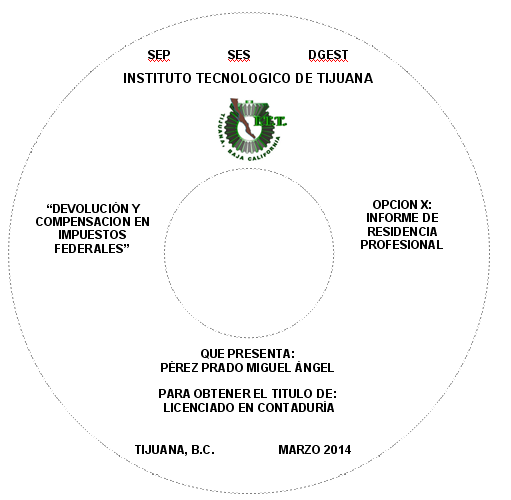 LETRA ARIAL NO. 09 EN WORD O NO. 08 EN PUBLISHER, RENGLONES ALTERNADOS CON LETRA NEGRITA Y NORMAL, EN MAYUSCULAS,  O RENGLONES CON LETRA NEGRITA.MES Y AÑO SEGÚN OFICIO LIBERACIÓN DE PROYECTO PARA TITULACION INTEGRAL (4 FIRMAS)LOGOTIPO A COLOR DE LA SIGUIENTE DIRECCIÓN:             www.tectijuana.edu.mx  >ALUMNOS  >Titulación   >Logotipo oficial 